National Board Candidates Writing Retreats Please join us at Nazareth College in the Golisano Academic Building rooms 51 and 53(*) to work on your components.  Please bring your laptop, earbuds, NBPTS Standards, portfolio directions and feel free to dress comfortably.  Breakfast and lunch will be provided!*Note room change*Please RSVP by February 1st for Retreat 1.  Please contact Caron.Lindstrom@gmail.com if needed.Sponsored by: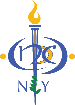 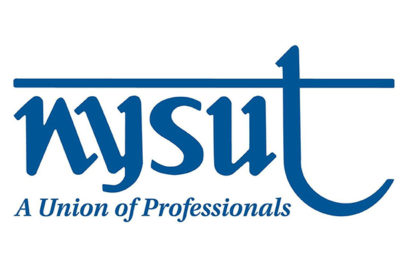 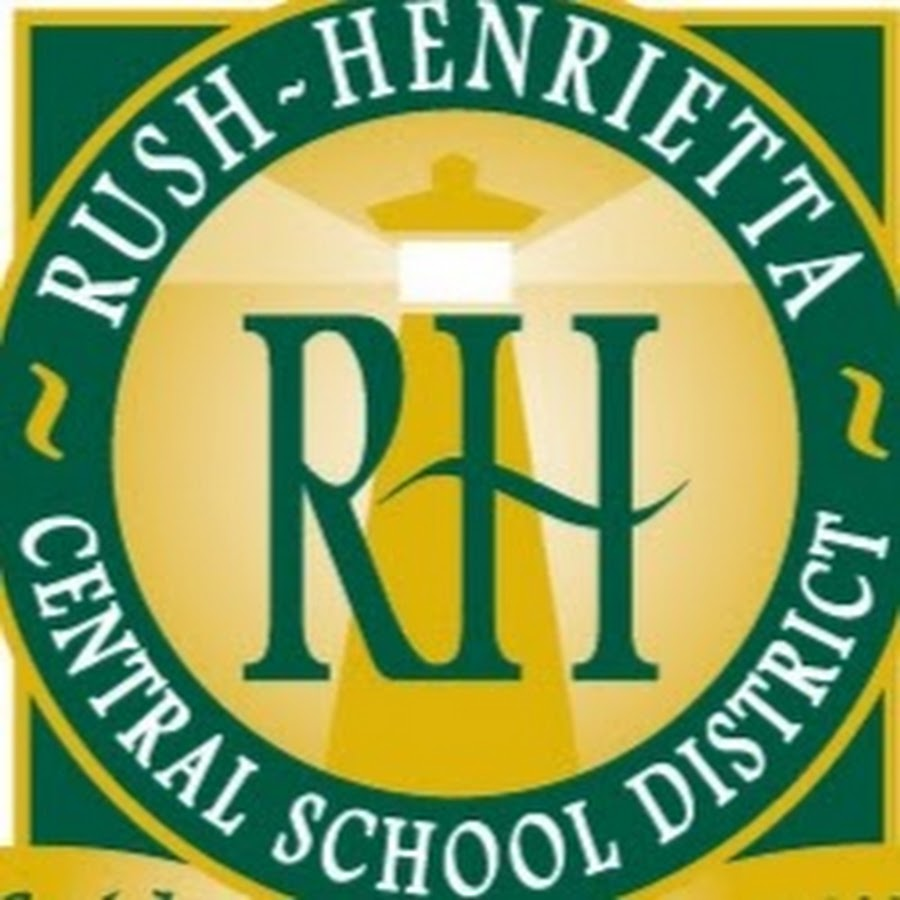   Teacher CenterAdditional Information on NBC, graduate credit and more: National Board for Professional Teaching StandardsNational Board Council of New YorkNYSUT ELTRetreat 1Retreat 2February 7th:  4-8 p.m.March 27th 4-8 p.m.February 8th:  9 a.m.-4 p.m.March 28th 9 a.m.-4 p.m.